Document correction CM1 : mardi 5 mai  Calcul mental Complément d’un multiple de 25 à la centaine supérieure. L’enseignant dit combien manque –t-il à 75 pour aller à la centaine supérieure. L’élève écrit 25. 7525 ; 25050 ; 47525 ; 525 ; 85050 ; 1 02575 ; 2 05050 ; 97525 ; 10 02575 ; 5 07525 ; 350 50; 62575 ; 9 07525 ; 1 82575 ; 5 650 50; 8 92575 ; 77525 ; 3 950 50; 9 92575 ; 10 05050. Littérature 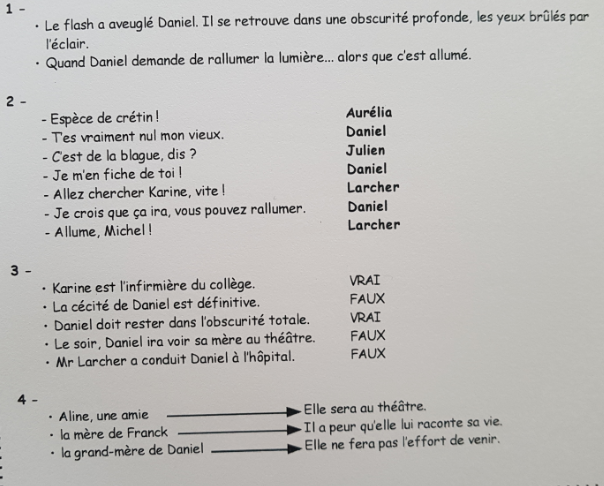 